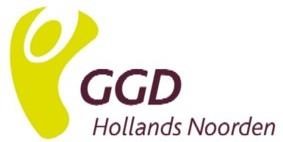 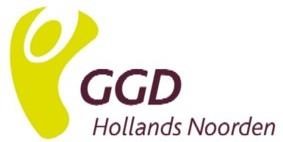 Inspectierapport  	 	 	 	Peuteropvang Villa Lilla (KDV)  	 	 	 	Breedelaan 6  	 	 	 	1851 MA Heiloo  	 	 	 	Registratienummer 238402769 Toezichthouder: 	 	GGD Hollands Noorden In opdracht van gemeente: 	Heiloo Datum inspectie: 	 	11 juli 2020 Type onderzoek: 	 	Jaarlijks onderzoek Status:  	 	 	Definitief Datum vaststelling inspectierapport: 	31 juli 2020 Inhoudsopgave Het onderzoek ......................................................................................................................  Onderzoeksopzet ...............................................................................................................  Beschouwing .....................................................................................................................  Advies aan College van B&W ...............................................................................................  Observaties en bevindingen ....................................................................................................  Pedagogisch klimaat ...........................................................................................................  Personeel en groepen .........................................................................................................  Veiligheid en gezondheid ....................................................................................................  Overzicht getoetste inspectie-items .........................................................................................  Pedagogisch klimaat ...........................................................................................................  Personeel en groepen .........................................................................................................  Veiligheid en gezondheid ....................................................................................................  Gegevens voorziening ............................................................................................................  Opvanggegevens ...............................................................................................................  Gegevens houder ...............................................................................................................  Gegevens toezicht .................................................................................................................  Gegevens toezichthouder (GGD) ..........................................................................................  Gegevens opdrachtgever (gemeente) ...................................................................................  Planning ...........................................................................................................................  Bijlage: Zienswijze houder kindercentrum ................................................................................  Het onderzoek Onderzoeksopzet Dit onderzoek is uitgevoerd op grond van artikel 1.62 lid 2 van de Wet kinderopvang. Het betreft een onaangekondigd jaarlijks onderzoek. Beschouwing De kwaliteit van de opvang van kinderen is van invloed op hun ontwikkeling. Daarom stelt de Rijksoverheid kwaliteitseisen aan de kinderopvangorganisaties in de Wet kinderopvang. Het inspectierapport geeft per geïnspecteerd onderdeel een omschrijving van de observaties en bevindingen tijdens het inspectiebezoek. De getoetste items kunnen per inspectie verschillen. Op de laatste pagina’s van het rapport staat een overzicht van alle getoetste inspectie-items. Voor een uitgebreide uitleg over het inspectieproces en de verantwoordelijkheden voor het toezicht en de handhaving op de kwaliteit, verwijzen wij naar www.rijksoverheid.nl. De locatie Peuteropvang Villa Lilla is op 9 januari 2017 in exploitatie gegaan in een groepsruimte op de eerste verdieping van basisschool Springschans, waar ook de buitenschoolse opvang (BSO) van Villa Lilla is gevestigd. De peuteropvang is dagelijks, behalve in schoolvakanties, geopend van 08:45 tot 12:00 uur en biedt opvang aan kinderen van 2 tot 4 jaar. De locatie is in het Landelijk Register Kinderopvang geregistreerd als aanbieder van voorschoolse educatie (VE). Inspectiegeschiedenis De gemeente Heiloo heeft in januari 2017 de peuteropvang na aanmelding door de houder geregistreerd in het Landelijk Register Kinderopvang (LRK). De gemeente Heiloo heeft geen opdracht gegeven aan GGD Hollands Noorden om een onderzoek voor registratie uit te voeren. In maart 2017 heeft een eerste onderzoek na registratie plaatsgevonden. Na overleg en overreding werd alsnog aan de voorwaarden binnen het item verklaring omtrent gedrag en personen register kinderopvang (VOG) voldaan. Naast overleg en overreding werden er tekortkomingen geconstateerd op voorwaarden binnen de items, pedagogisch beleid en voor- en vroegschoolse educatie (VE). Voor deze tekortkomingen werd door de toezichthouder handhaving geadviseerd. In mei 2017 werd in opdracht van de gemeente Heiloo een nader onderzoek uitgevoerd op voorwaarden binnen het item pedagogisch beleid. Er werd vanuit de gemeente geen opdracht gegeven tot een nader onderzoek naar de tekortkoming in het opleidingsplan VE.  De tekortkomingen binnen het pedagogisch beleid waren tijdens dit nader onderzoek nog niet hersteld. De toezichthouder adviseerde de gemeente opnieuw te handhaven conform het handhavingsbeleid. In augustus 2017 werd nogmaals een nader onderzoek uitgevoerd op voorwaarden binnen het item, pedagogisch beleid. Tijdens dit onderzoek bleek dat aan de getoetste voorwaarden werd voldaan. De toezichthouder heeft de voorwaarde betreffende VE tijdens dit onderzoek niet beoordeeld. In maart 2018 heeft een onaangekondigd jaarlijks onderzoek plaatsgevonden. Aan de meeste getoetste voorwaarden werd voldaan. Er heeft overleg en overreding plaatsgevonden op voorwaarden binnen het item pedagogisch beleid en het item informatie. Na overleg en overreding op voorwaarden binnen het item informatie, werd aan de getoetste voorwaarden voldaan. Echter binnen het item pedagogisch beleid voldeed de houder alsnog niet aan de getoetste voorwaarden. De toezichthouder heeft het college handhaving geadviseerd. De gemeente Heiloo heeft in mei 2018 een aanwijzing gestuurd naar de houder om alsnog aan de getoetste voorwaarden binnen het item pedagogisch beleid te voldoen. De voorwaarde, opleidingsplan, waaraan sinds het onderzoek na registratie niet aan wordt voldaan, is tijdens het onderzoek van maart 2018 beoordeeld en voldoet aan de getoetste voorwaarden. In maart 2019 heeft een onaangekondigd jaarlijks onderzoek plaatsgevonden. Na herstelaanbod op een voorwaarde binnen het item VE, werd aan de getoetste voorwaarden voldaan. Naast herstelaanbod werd op een voorwaarde binnen het item VOG een tekortkoming geconstateerd. De toezichthouder heeft het college geadviseerd te handhaven conform handhavingsbeleid. Gemeente Heiloo heeft naar aanleiding van het handhavingsadvies in mei 2019 een aanwijzing naar de houder gestuurd. In september 2019 heeft vanwege de inspectiegeschiedenis, nogmaals een onderzoek plaatsgevonden. Tijdens dit onderzoek werden tekortkomingen geconstateerd op voorwaarden binnen de items VE, VOG, Opleidingseisen en Veiligheid en gezondheidsbeleid. De toezichthouder heeft het college geadviseerd te handhaven conform handhavingsbeleid. In januari 2020 werd in opdracht van de gemeente Heiloo een nader onderzoek uitgevoerd op voorwaarden binnen de items, VE, Opleidingseisen en Veiligheids- en gezondheidsbeleid. De tekortkoming uit het inspectieonderzoek van september 2019 op voorwaarde binnen het item, VOG is op 24 september 2019 hersteld. In maart 2020 werd in overleg met gemeente Heiloo een vervangend inspectierapport geschreven, omdat er in het rapport van januari 2020 onjuistheden stonden. In het huidige inspectierapport zijn de voorwaarden die in het vorige inspectierapport van januari 2020 onjuist of niet zijn beoordeeld, opnieuw beoordeeld en beschreven. Aan de getoetste voorwaarden werd voldaan.  De inspectierapporten zijn in te zien op www.landelijkregisterkinderopvang.nl. Het onderzoek Tijdens dit onderzoek heeft de toezichthouder gesprekken gevoerd met de beroepskrachten en er hebben observaties plaatsgevonden om de (pedagogische) praktijk te beoordelen. Verder zijn de nodige documenten ingezien. De bevindingen zijn besproken met de beroepskrachten en de locatieverantwoordelijke.   Conclusie Aan de getoetste voorwaarden is voldaan. Advies aan College van B&W Geen handhaving. Observaties en bevindingen Pedagogisch klimaat De houder moet aan de volgende eisen voldoen: De houder moet een pedagogisch beleid hebben. In het pedagogisch beleid beschrijft de houder duidelijk hoe hij zorgt voor verantwoorde kinderopvang. Verantwoorde kinderopvang betekent:  Het bieden van emotionele veiligheid, het stimuleren van de persoonlijke en sociale vaardigheden en de overdracht van waarden en normen. Ook beschrijft hij onderwerpen zoals de indeling en grootte van de groepen, de inzet van beroepskrachten, het mentorschap en het wenbeleid. De houder is er verantwoordelijk voor dat de beroepskrachten handelen volgens het pedagogisch beleid. Deze locatie biedt gesubsidieerde voorschoolse educatie (VE) aan. Voor de VE gelden er eisen voor de inhoud en uitvoering in de praktijk van het pedagogisch beleidsplan, de opleiding en het taalniveau van de beroepskrachten en het opleidingsplan. Hieronder staat de beoordeling van de toezichthouder met een beschrijving van wat er bekeken, gelezen en besproken is.   Pedagogisch beleid Tijdens dit onderzoek is beoordeeld of deze locatie beschikt over een pedagogisch beleidsplan. Daarnaast is beoordeeld of de houder van de locatie er zorg voor draagt dat in de opvang conform het pedagogisch beleidsplan wordt gehandeld. De houder beschikt voor elke locatie van Villa Lilla over een specifiek pedagogisch werkplan. Hierin staat de vertaalslag van de overkoepelende visie naar de praktijk van de opvang. De uitgangspunten van het pedagogisch beleidsplan en andere (pedagogische) beleidsstukken worden onder de aandacht gebracht bij de beroepskrachten door middel van onder andere teamoverleggen en feedback van de pedagogisch beleidsmedewerker / pedagogisch coach die tevens een locatieverantwoordelijke is. De houder draagt er zorg voor dat in de opvang gehandeld wordt conform het pedagogisch beleidsplan. Aan de getoetste voorwaarde is voldaan. Pedagogische praktijk Tijdens dit onderzoek is beoordeeld of de houder zorg draagt voor verantwoorde opvang. Hierbij dient de houder rekening te houden met de ontwikkelingsfase waarin kinderen zich bevinden en zorgen dat: op een sensitieve en responsieve manier met kinderen wordt omgegaan, respect voor de autonomie van kinderen wordt getoond en grenzen worden gesteld aan en structuur wordt geboden voor het gedrag van kinderen, zodat kinderen zich emotioneel veilig en geborgen kunnen voelen   kinderen spelenderwijs worden uitgedaagd in de ontwikkeling van hun motorische vaardigheden, cognitieve vaardigheden, taalvaardigheden en creatieve vaardigheden, teneinde kinderen in staat te stellen steeds zelfstandiger te functioneren in een veranderende omgeving   kinderen worden begeleid in hun interacties, waarbij hen spelenderwijs sociale kennis en vaardigheden worden bijgebracht, teneinde kinderen in staat te stellen steeds zelfstandiger relaties met anderen op te bouwen en te onderhouden   kinderen worden gestimuleerd om op een open manier kennis te maken met de algemeen aanvaarde waarden en normen in de samenleving met het oog op een respectvolle omgang met anderen en een actieve participatie in de maatschappij  Voor de beoordeling van het bieden van verantwoorde kinderopvang is het openbare ‘veldinstrument observatie pedagogische praktijk kindercentra’ gebruikt. Indicatoren uit dit veldinstrument worden cursief weergegeven. De observatie heeft plaatsgevonden in de ochtend tijdens een moment van vrij spel en een tafelmoment.  Indicator: In het dagprogramma zijn altijd activiteiten opgenomen die gericht zijn op en/of aanzetten tot taalverrijking (voorlezen, taalspelletjes, liedjes, rijm, verwoorden van ervaringen). Praktijkvoorbeeld: Tijdens het inspectiebezoek zitten de beroepskrachten en de kinderen aan tafel. Een beroepskracht heeft een taalactiviteit voorbereid. Voor het taalactiviteit gebruikt de beroepskracht twee spinnen op een stokje en ze vertelt hier een versje bij. De kinderen kijken aandachtig naar de beroepskracht en de spinnen die bij het versje horen. Vervolgens wordt er een lied gezongen, 'deze vuist op deze vuist'. De kinderen lijken het lied te herkennen en zingen mee. De bewegingen met de vuisten worden gemaakt. De kinderen lijken het leuk te vinden, want de handeling met de vuisten wordt een aantal keer herhaalt. Vervolgens wordt uitgelegd wat voor vaderdag cadeau de kinderen hebben gemaakt en de beroepskracht legt uit dat hier een gedicht bij hoort. De beroepskracht leest het gedicht voor en de kinderen zeggen de beroepskracht na. Dit wordt een aantal keer herhaalt. Indicator: De beroepskrachten hebben vanzelfsprekend en gepast lichamelijk contact met kinderen. Zij hebben een professionele werkhouding in situaties die vragen om c.q. horen bij lichamelijk contact (troosten, op schoot nemen, aanhalen). Bij iedere vorm van fysieke intimiteit laat de beroepskracht zich leiden door de reactie van het kind. Praktijkvoorbeeld: Tijdens het inspectiebezoek is een kind zichtbaar verdrietig. Een beroepskracht ziet dit en loopt naar het kind toe. Het kind wordt op schoot genomen en de beroepskracht vraagt aan het kind wat er aan de hand is. Het kind kan dit door de tranen en het verdriet niet uitleggen. Een beroepskracht geeft het kind de ruimte om zich te laten troosten en neemt het kind bij haar op schoot. Vervolgens neemt de beroepskracht het kind bij de hand mee. Samen vegen ze de tranen. De beroepskracht benoemt de handelingen die ze doet bij het kind. Vervolgens vraagt de beroepskracht of het kind wil verven. Het kind wil dit wel, waarna het kind niet meer verdrietig lijkt.   Bovenstaande betreft slechts enkele voorbeelden van verschillende observaties. Tijdens het inspectiebezoek is aan de getoetste voorwaarde voldaan. Voorschoolse educatie Onder voorschoolse educatie (VE) wordt uitvoering van een erkend programma verstaan, dat gericht is op het stimuleren van kinderen in hun ontwikkeling op het gebied van taal, rekenen, motoriek en sociaal-emotionele ontwikkeling. De houder heeft in het pedagogisch beleidsplan de visie op de voorschoolse educatie beschreven. Er is een concrete en toetsbare beschrijving van de wijze waarop: deze visie te herkennen is in het aanbod van activiteiten de ontwikkeling van peuters wordt gevolgd het aanbod van VE hierop wordt afgestemd ouders worden betrokken bij het stimuleren van de ontwikkeling van kinderen de inrichting van de ruimte waarin VE wordt verzorgd materiaal voor VE beschikbaar wordt gesteld vorm wordt gegeven aan de inhoudelijke aansluiting tussen voor- en vroegschoolse educatie een zorgvuldige overgang plaatsvindt van het kind van voor- naar vroegschoolse educatie De houder heeft een opleidingsplan opgesteld wat voor dit jaar de deskundigheidsbevordering van de beroepskrachten beschrijft. De evaluatie van het opleidingsplan en het pedagogisch beleidsplan op het onderdeel VE heeft plaatsgevonden. Binnen de organisatie wordt VE geboden middels het programma Uk en Puk. De groep bestaat uit maximaal 16 kinderen en ten minste 1 beroepskracht per 8 kinderen. Per week besteedt de houder de verplichte minimale 10 uur aan voorschoolse educatie. Het programma uit zich middels een gestructureerd dagprogramma dat zichtbaar is in de praktijk. De aanwezige beroepskrachten voldoen aan de opleidingseisen. Citaat pedagogisch beleidsplan: "Naast de vaste momenten wordt er door de begeleiding voldoende variatie aangeboden, zodat de peuters leren omgaan met de verschillende materialen en spelmogelijkheden. Kinderen worden zowel individueel als in groepsverband begeleid. De speelruimten zijn ingedeeld in verschillende speelhoeken bijv. een huishoek, een bouwhoek, een leeshoek, een knutselhoek enz". Praktijkvoorbeeld:  Tijdens het inspectiebezoek is zichtbaar dat de ruimte is aangepast aan het thema van deze periode. Het thema van deze periode is 'Oef wat warm'. Voor het thema zijn verschillende speelhoeken ingericht in de groepsruimte. Zo is er een speelcamping en een ijskraam aanwezig. In de speelcamping is een tent opgezet en staat er een kinderbarbeque. Zichtbaar is dat de kinderen gebruik maken van de verschillende speelhoeken en hier een rollenspel in spelen. Twee kinderen hebben een auto gemaakt van twee stoelen en overleggen met elkaar waar ze naartoe gaan met de auto. Tevens is er een watertafel aanwezig en is er een hoge en lage tafel waar verschillend spelmateriaal is neergelegd met educatief materiaal. Zo ligt er materiaal waarmee de kinderen kunnen oefenen met de fijne motoriek, rekenen en sorteren van kleuren. Een beroepskracht begeleidt dit spel zodat de kinderen gericht kunnen oefenen.  In de ruimte zijn knutselwerkjes van de kinderen zichtbaar en in de themahoek hangen verschillende woordenkaarten welke passen bij het thema. Een beroepskracht legt uit dat deze woorden terugkomen tijdens de activiteiten die ze aanbieden.  Verder is besproken hoe de overdracht naar school verloopt en wat een beroepskracht met de leerkracht bespreekt over de ontwikkeling van een kind.  Aan de getoetste voorwaarden is voldaan. Gebruikte bronnen Interview houder en/of locatieverantwoordelijke Interview (Beroepskrachten) Observatie(s) (Pedagogische praktijk (binnen- en buitenruimte)) Bewijs 3f taalniveau beroepskracht(en) (Ingezien via e-mail) Pedagogisch beleidsplan (pedagogisch beleidsplan, februari 2020) Notulen teamoverleg (3 maart 2020 en 19 mei 2020) Certificaten voorschoolse educatie (Ingezien via e-mail) Opleidingsplan voorschoolse educatie (Versie, 2020-2024) Personeel en groepen De houder moet aan de volgende eisen voldoen: Binnen de dagopvang is het verplicht om de kinderen op te vangen in vaste stamgroepen. Er moet voldoende personeel op elke groep zijn. Hoeveel beroepskrachten nodig zijn, is afhankelijk van het aantal kinderen en hun leeftijd. Elke beroepskracht moet een geldig diploma hebben en ingeschreven staan in het Personenregister Kinderopvang. Een pedagogisch beleidsmedewerker begeleidt de beroepskrachten in hun werk. Hieronder staat de beoordeling van de toezichthouder met een beschrijving van wat er bekeken, gelezen en besproken is.   Verklaring omtrent het gedrag en personenregister kinderopvang Gebleken is dat personen die structureel werkzaam zijn op de locatie en personen die vanuit hun functie toegang hebben tot informatie over de kinderen zijn ingeschreven in het Personenregister Kinderopvang (PRK). De houder draagt zorg voor de koppeling in het PRK, inclusief zichzelf. Personen die in dienst treden vangen de werkzaamheden aan nadat de koppeling met de houder is voltooid. Aan de getoetste voorwaarden is voldaan. Opleidingseisen De beroepskwalificaties van de beroepskrachten zijn steekproefsgewijs getoetst. De kwalificaties van de pedagogisch beleidsmedewerker/ pedagogisch coach is beoordeeld.  Aan de getoetste voorwaarden is voldaan. Aantal beroepskrachten en eisen aan de inzet van beroepskrachten in opleiding en stagiaires Tijdens het onderzoek is de beroepskracht-kindratio beoordeeld. Er is een steekproef genomen uit de presentielijsten van de afgelopen periode plus het bijbehorende dienstrooster. De verhouding tussen het aantal beroepskrachten en het aantal gelijktijdig aanwezige kinderen in de stamgroep is conform de voorwaarden. Tijdens de inspectie was de feitelijke bezetting 12 kinderen van 2 tot 4 jaar met 2 beroepskrachten.  Aan de getoetste voorwaarde is voldaan. Inzet pedagogisch beleidsmedewerkers Sinds 1 januari 2019 dient een houder een pedagogisch beleidsmedewerker en pedagogisch coach in te zetten ten behoeve van de totstandkoming en implementatie van pedagogische beleidsvoornemens en het coachen van beroepskrachten bij de uitvoering van hun werkzaamheden. Deze taken kunnen in één functie verenigd zijn. De in te zetten uren zijn afhankelijk van het aantal kindercentra en fte beroepskrachten en zijn vastgelegd in rekenregels. Door middel van een rekentool kan een verdeling worden bepaald. Villa Lilla beschikt over één pedagogisch beleidsmedewerker/coach die tevens een locatieverantwoordelijke is.  De houder heeft de inzet van de pedagogisch beleidsmedewerker en coach schriftelijk vastgelegd. De houder geeft de verdeling zodanig vorm dat iedere beroepskracht jaarlijks coaching ontvangt. Aan de getoetste voorwaarden is voldaan. Stabiliteit van de opvang voor kinderen Peuteropvang Villa Lilla biedt opvang in 1 stamgroep, aan maximaal 16 kinderen van 2 tot 4 jaar.  Aan de getoetste voorwaarde is voldaan. Gebruikte bronnen Interview houder en/of locatieverantwoordelijke Nieuwsbrieven Diploma('s)/kwalificatie(s) beroepskrachten (Ingezien via de e-mail) Presentielijsten (Week 22 en week 23) Personeelsrooster (Week 22 en week 23) Diploma/kwalificatie pedagogisch beleidsmedewerker(s) (Ingezien per e-mail) Overzicht inzet pedagogisch beleidsmedewerker(s) Veiligheid en gezondheid De houder moet aan de volgende eisen voldoen: De houder moet zorgen voor veilige en gezonde opvang. Hiervoor heeft de houder vastgelegd wat de risico’s zijn voor de veiligheid en gezondheid van kinderen. Ook beschrijft de houder: wat hij doet om risico’s klein te houden, hoe de kinderen met kleine risico’s leren omgaan en hoe beroepskrachten handelen als er toch iets gebeurt. En de houder besteedt aandacht aan het risico op grensoverschrijdend gedrag. De houder betrekt medewerkers bij het maken van dit veiligheid- en gezondheidsbeleid. De houder zorgt ervoor dat de beroepskrachten handelen volgens het beleid. Er is een meldcode huiselijk geweld en kindermishandeling en de houder moet de kennis en het gebruik van deze meldcode bevorderen. Hieronder staat de beoordeling van de toezichthouder met een beschrijving van wat er bekeken, gelezen en besproken is.   Veiligheids- en gezondheidsbeleid Het veiligheids- en gezondheidsbeleid is het geheel aan protocollen, checklijsten, huisregels, werk- en gedragsafspraken en technische acties die een houder neemt of heeft genomen. Constatering: De houder heeft voor dit kindercentrum het beleid op het gebied van veiligheid en gezondheid onder meer vastgelegd in de volgende documenten: Beleid veiligheid en gezondheid; Quickscans. De beroepskrachten worden actief betrokken bij het opstellen, evalueren en actualiseren van het beleid. Dat is gebleken uit gesprekken met de beroepskrachten. Een beroepskracht geeft aan dat er tijdens elk werkoverleg aandacht wordt besteed aan de mogelijke risico's in- en buiten de groepsruimte. Tevens wordt de meldcode onder de aandacht gebracht tijdens het werkoverleg. Wanneer een beroepskracht een risico ontdekt wordt hier direct op ingespeeld en wordt er gekeken hoe het risico weggenomen kan worden. Een beroepskracht geeft aan dat er tijdens een nieuw thema wordt gekeken naar het nieuwe spelmateriaal en welke risico's het spelmateriaal kan geven. Zo kan een beroepskracht uitleggen dat een speelstrijkplank in de huishoek geen risico geeft, omdat het speciaal gemaakt is voor kinderen. Hier hebben ze voor de aanschaf van de strijkplank over nagedacht.  De toezichthouder heeft uit de antwoorden van de beroepskracht en de observaties opgemaakt dat gehandeld wordt volgens het opgestelde beleid. In de groepsruimten zijn tijdens de inspectie geen onveilige of ongezonde aspecten waargenomen. Uit het rooster blijkt dat de houder er zorg voor draagt, dat er tijdens de opvang altijd een volwassene met een kinder-EHBO diploma aanwezig is. De toezichthouder heeft de kinder-EHBO diploma’s van de beroepskrachten gezien. Aan de getoetste voorwaarden betreffende het veiligheids- en gezondheidsbeleid is voldaan. Meldcode huiselijk geweld en kindermishandeling De Wet verplichte meldcode huiselijk geweld en kindermishandeling geldt voor professionals onder andere werkzaam in de sector kinderopvang. Vanaf 1 januari 2019 geldt dat in het stappenplan van de meldcode een afwegingskader voor het personeel moet zijn opgenomen. Constatering: De houder heeft een meldcode huiselijk geweld en kindermishandeling vastgesteld welke is afgeleid van het landelijke format van BOinK (Belangenvereniging ouders in de kinderopvang). Hierin is stapsgewijs aangegeven hoe met signalen van huiselijk geweld of kindermishandeling wordt omgegaan aan de hand van onder andere een stappenplan met afwegingskader, verantwoordelijkheidstoedeling en een sociale kaart. Gebleken is dat de houder handelt overeenkomstig de wettelijke meldplicht. Uit de gesprekken met beroepskrachten is gebleken dat de houder er zorg voor draagt dat de beroepskrachten op de hoogte zijn van het stappenplan, het afwegingskader en de functie van de vertrouwensinspecteur van de Inspectie van het Onderwijs. Aan de getoetste voorwaarden betreffende meldcode huiselijk geweld en kindermishandeling is voldaan. Gebruikte bronnen Interview houder en/of locatieverantwoordelijke Interview (Beroepskrachten) Observatie(s) (Pedagogische praktijk (binnen- en buitenruimte)) EHBO-certificaten (Beroepskrachten) Beleid veiligheid- en gezondheid (Peuterspeelzaal 2020) Meldcode huiselijk geweld en kindermishandeling Notulen teamoverleg (3 maart 2020 en 19 mei 2020) Overzicht getoetste inspectie-items De houder van een kindercentrum waar voorschoolse educatie wordt aangeboden beschrijft in het pedagogisch beleidsplan, zo concreet en toetsbaar mogelijk, de wijze waarop wordt vormgegeven aan de inhoudelijke aansluiting tussen voor- en vroegschoolse educatie en aan een zorgvuldige overgang van het kind van voor- naar vroegschoolse educatie. (art 1.50b Wet kinderopvang; art 4a lid 1 onder f Besluit basisvoorwaarden kwaliteit voorschoolse educatie) De houder van een kindercentrum waar voorschoolse educatie wordt aangeboden geeft uitvoering aan het pedagogisch beleidsplan wat de aanvullende onderwerpen voor voorschoolse educatie betreft, evalueert de uitvoering jaarlijks, en stelt het plan zo nodig aan de hand hiervan bij. (art 1.50b Wet kinderopvang; art 4a lid 2 Besluit basisvoorwaarden kwaliteit voorschoolse educatie) De voorschoolse educatie omvat per week ten minste vier dagdelen van ten minste 2,5 uur of per week ten minste 10 uur aan activiteiten gericht op het stimuleren van de ontwikkelingsdomeinen taal, rekenen, motoriek en de sociaal-emotionele ontwikkeling. (art 1.50b Wet kinderopvang; art 2 en 5 Besluit basisvoorwaarden kwaliteit voorschoolse educatie) De verhouding tussen het aantal beroepskrachten voorschoolse educatie en het feitelijk aantal aanwezige kinderen in de groep bedraagt ten minste één beroepskracht voorschoolse educatie per acht kinderen. (art 1.50b Wet kinderopvang; art 3 lid 1 en 3 Besluit basisvoorwaarden kwaliteit voorschoolse educatie) De groep bestaat uit ten hoogste 16 feitelijk aanwezige kinderen. (art 1.50b Wet kinderopvang; art 3 lid 2 Besluit basisvoorwaarden kwaliteit voorschoolse educatie) De houder van een kindercentrum waar voorschoolse educatie wordt geboden draagt er zorg voor dat beroepskrachten voorschoolse educatie in het bezit zijn van: Een getuigschrift van een opleiding zoals opgenomen in de meest recent aangevangen cao Kinderopvang en cao Sociaal Werk. OF Een erkenning van beroepskwalificaties als bedoeld in artikel 5 van de Algemene wet erkenning EUberoepskwalificaties, verleend ten aanzien van de door hen te verrichten beroepswerkzaamheden. (art 1.50b Wet kinderopvang; art 4 lid 1, 5 en 7 Besluit basisvoorwaarden kwaliteit voorschoolse educatie; art 10c Regeling Wet kinderopvang) Onderdeel van een beroepsopleiding vormt ten minste een met gunstig gevolg afgesloten keuzedeel dat is gericht op het ontwikkelingsgericht werken in de voorschoolse educatie en dat ten minste kennis en vaardigheden omvat met betrekking tot: het werken met programma’s voor voor- en vroegschoolse educatie, het stimuleren van de ontwikkeling van het jonge kind, in het bijzonder op de gebieden taal, rekenen, motoriek en sociaal-emotionele ontwikkeling,  het volgen van de ontwikkeling van peuters en het hierop afstemmen van het aanbod van voorschoolse educatie,  het betrekken van de ouders bij het stimuleren van de ontwikkeling van kinderen, en het vormgeven aan de inhoudelijke aansluiting tussen voor- en vroegschoolse educatie en aan een zorgvuldige overgang van het kind van voor- naar vroegschoolse educatie. In afwijking hiervan is het keuzedeel niet vereist indien de genoemde kennis en vaardigheden al onderdeel zijn van de beroepsopleiding waarop de kwalificatie is gericht. (art 1.50b Wet kinderopvang; art 4 lid 2 en 3 onder a Besluit basisvoorwaarden kwaliteit voorschoolse educatie) OF De bezitter van een getuigschrift dat niet een keuzedeel voorschoolse educatie in de beroepsopleiding omvat, maakt aantoonbaar dat met gunstig gevolg scholing is afgerond, bestaande uit ten minste 12 dagdelen, die specifiek is gericht op het verwerven van kennis en vaardigheden met betrekking tot voorschoolse educatie als genoemd in het Besluit basisvoorwaarden kwaliteit voorschoolse educatie. (art 1.50b Wet kinderopvang; art 4 lid 3 onder b Besluit basisvoorwaarden kwaliteit voorschoolse educatie) De beroepskracht voorschoolse educatie beheerst aantoonbaar ten minste niveau 3F op de onderdelen Mondelinge Taalvaardigheid en Lezen. (art 1.50b Wet kinderopvang; art 4 lid 3a Besluit basisvoorwaarden kwaliteit voorschoolse educatie) De houder van een kindercentrum waar voorschoolse educatie wordt aangeboden, stelt jaarlijks voor elke locatie voorschoolse educatie een opleidingsplan vast dat in elk geval tot uitdrukking brengt op welke wijze de kennis en vaardigheden (als genoemd in het Besluit basisvoorwaarden kwaliteit voorschoolse educatie) van de beroepskracht voorschoolse educatie worden onderhouden. De houder geeft op concrete en toetsbare wijze uitvoering aan het opleidingsplan, evalueert het plan jaarlijks en stelt het plan aan de hand van de evaluatie zo nodig bij. (art 1.50b Wet kinderopvang; art 4 lid 4 Besluit basisvoorwaarden kwaliteit voorschoolse educatie) Voor de voorschoolse educatie wordt een programma gebruikt waarin op gestructureerde en samenhangende wijze de ontwikkeling wordt gestimuleerd op het gebied van taal, rekenen, motoriek en sociaal-emotionele ontwikkeling. (art 1.50b Wet kinderopvang; art 5 Besluit basisvoorwaarden kwaliteit voorschoolse educatie) Personeel en groepen Verklaring omtrent het gedrag en personenregister kinderopvang In het bezit van een verklaring omtrent het gedrag zijn: de houder of voorgenomen houder van een kindercentrum; de personen die op basis van een arbeidsovereenkomst met de houder of met een uitzendorganisatie tijdens opvanguren werkzaam zijn dan wel zullen zijn op de locatie van een onderneming waarmee de houder een kindercentrum exploiteert en waar kinderen worden opgevangen; de personen die op basis van een andere overeenkomst met de houder structureel tijdens opvanguren werkzaam zijn of zullen zijn op de locatie waarmee de houder een kindercentrum exploiteert en waar kinderen worden opgevangen; de personen die uit hoofde van hun functie toegang hebben of zullen hebben tot informatie over de kinderen die worden opgevangen; de personen van 18 jaar en ouder die op het woonadres waar een kindercentrum is gevestigd hun hoofdverblijf hebben of zullen hebben dan wel die structureel tijdens opvanguren aanwezig zijn of zullen zijn op het kindercentrum, gevestigd op een woonadres. Voor zover het natuurlijke personen betreft is eenieder als bedoeld in de onderdelen a tot en met e ingeschreven in het personenregister kinderopvang. (art 1.50 lid 3 Wet kinderopvang) De houder van een kindercentrum draagt er zorg voor dat er gedurende de dagopvang te allen tijde ten minste één volwassene aanwezig is die gekwalificeerd is voor het verlenen van eerste hulp aan kinderen conform de in de Regeling Wet kinderopvang aan deze kwalificatie gestelde nadere regels. (art 1.49 lid 1 en 1.50 lid 1 en 2 Wet kinderopvang; art 4 lid 5 Besluit kwaliteit kinderopvang; art 8 Regeling Wet kinderopvang) Meldcode huiselijk geweld en kindermishandeling De houder van een kindercentrum stelt voor het personeel een meldcode vast waarin stapsgewijs wordt aangegeven hoe met signalen van huiselijk geweld of kindermishandeling wordt omgegaan en die er redelijkerwijs aan bijdraagt dat zo snel en adequaat mogelijk hulp kan worden geboden.  De door de houder voor het personeel vast te stellen meldcode bevat ten minste de volgende elementen: een stappenplan, inhoudende een omschrijving van de stappen voor het omgaan door het personeel met signalen van huiselijk geweld of kindermishandeling;  een afwegingskader op basis waarvan het personeel het risico op en de aard en de ernst van het huiselijk geweld of de kindermishandeling weegt en dat het personeel in staat stelt te beoordelen of sprake is van dusdanig ernstig huiselijk geweld of ernstige kindermishandeling, dan wel van een vermoeden daarvan, dat een melding is aangewezen; een toebedeling van verantwoordelijkheden aan de diverse personeelsleden bij de stappen van het stappenplan, inclusief vermelding van de functie van degene die eindverantwoordelijk is voor de beslissing over het al dan niet doen van een melding; indien van toepassing, specifieke aandacht voor bijzondere vormen van geweld, die speciale kennis en vaardigheden van personeel vereisen;  specifieke aandacht voor de wijze waarop het personeel omgaat met gegevens waarvan zij het vertrouwelijk karakter kent of redelijkerwijs moet vermoeden. (art 1.51a lid 1, 2 3 en 5 Wet kinderopvang; art 5 lid 1 Besluit kwaliteit kinderopvang) Het door de houder van een kindercentrum in de meldcode vastgestelde stappenplan bevat ten minste de volgende stappen: het in kaart brengen van de signalen van huiselijk geweld of kindermishandeling; collegiale consultatie en zo nodig raadplegen van het advies- en meldpunt huiselijk geweld en kindermishandeling (Veilig Thuis) of een deskundige op het gebied van letselduiding; c. een gesprek met de ouders en, indien mogelijk, het kind; d. het toepassen van het afwegingskader, bedoeld in het eerste lid, onderdeel b; het beslissen over: het doen van een melding, en het inzetten van de noodzakelijke hulp. (art 1.51a lid 1, 2, 3 en 5 Wet kinderopvang; art 5 lid 1 onder a en 2 Besluit kwaliteit kinderopvang) De houder bevordert de kennis en het gebruik van de meldcode. (art 1.51a lid 4 Wet kinderopvang) De houder van een kindercentrum bevordert de kennis en het gebruik van de handelswijze, dat hij onverwijld in overleg treedt met de vertrouwensinspecteur kinderopvang. indien hem bekend is geworden dat een bij de onderneming werkzaam persoon zich mogelijk schuldig maakt of heeft gemaakt aan een misdrijf tegen de zeden of mishandeling jegens een kind van een ouder die gebruik maakt van de door hem geboden kinderopvang. Indien uit het overleg blijkt dat sprake is van een redelijk vermoeden dat een persoon zich schuldig heeft gemaakt aan een dergelijk misdrijf doet de houder onverwijld aangifte bij een opsporingsambtenaar en stelt hij de vertrouwensinspecteur kinderopvang onverwijld in kennis. (art 1.51b lid 1, 2 en 5 Wet kinderopvang) Gegevens voorziening Opvanggegevens Naam voorziening 	: Peuteropvang Villa Lilla Website 	: http://www.villallilla.nl Vestigingsnummer KvK 	: 000037101841 Aantal kindplaatsen 	: 16 Gesubsidieerde voorschoolse educatie 	: Ja* * De inhoud van dit rapport wordt gedeeld met de Inspectie van het Onderwijs. De Inspectie van het Onderwijs houdt toezicht op de kwaliteit van de voorschoolse educatie op de kinderdagverblijven (voorscholen) en kan onder andere op basis van het GGD-rapport besluiten tot een onderzoek. Tevens bekijkt de Inspectie van het Onderwijs of er in de gemeente afspraken zijn gemaakt over de voor- en vroegschoolse educatie (artikel 1.63 lid 6 Wet kinderopvang). Gegevens houder Gegevens opdrachtgever (gemeente) Naam gemeente 	: Heiloo Adres 	: Postbus 1 Postcode en plaats 	: 1850 AA HEILOO Planning Datum inspectie 	: 11-06-2020 Opstellen concept inspectierapport 	: 20-07-2020 Zienswijze houder 	: 03-08-2020 Hoor en wederhoor  	: 03-08-2020 Vaststelling inspectierapport 	: 31-07-2020 Verzenden inspectierapport naar houder 	: 31-07-2020 Verzenden inspectierapport naar 	: 31-07-2020 gemeente Openbaar maken inspectierapport 	: 03-08-2020 Bijlage: Zienswijze houder kindercentrum De zienswijze betreft een reactie van de houder op de inhoud van het inspectierapport. Zienswijze peuteropvang Villa Lilla inspectie op 11 juni 2020 Bedankt voor het rapport en voor de fijne samenwerking. Ik heb geen opmerkingen hierover. Met vriendelijke groeten, Pedagogisch klimaat Pedagogisch beleid Het kindercentrum beschikt over een pedagogisch beleidsplan. De houder van een kindercentrum draagt er zorg voor dat in de dagopvang conform het pedagogisch beleidsplan wordt gehandeld. (art 1.49 lid 1 en 2 en 1.50 lid 1 en 2 Wet kinderopvang; art 3 lid 1 Besluit kwaliteit kinderopvang) Het pedagogisch beleidsplan bevat ten minste een concrete beschrijving van de wijze waarop invulling wordt gegeven aan aspecten van verantwoorde dagopvang, bedoeld in artikel 2 van het Besluit kwaliteit kinderopvang. (art 1.50 lid 2 Wet kinderopvang; art 3 lid 2 onder a Besluit kwaliteit kinderopvang) Het pedagogisch beleidsplan bevat ten minste een concrete beschrijving van de wijze waarop de ontwikkeling van het kind wordt gevolgd en gestimuleerd en daarbij naar een doorlopende ontwikkellijn met het basisonderwijs en de buitenschoolse opvang wordt gestreefd, waarbij in ieder geval wordt ingegaan op de wijze waarop: met toestemming van de ouders kennis over de ontwikkeling van het kind wordt overgedragen aan de school bij de overgang van het kind naar het basisonderwijs en aan de buitenschoolse opvang bij de overgang van het kind naar de buitenschoolse opvang;  bijzonderheden in de ontwikkeling van het kind of problemen worden gesignaleerd en ouders worden doorverwezen naar passende instanties voor verdere ondersteuning. (art 1.50 lid 2 Wet kinderopvang; art 3 lid 2 onder b Besluit kwaliteit kinderopvang) Het pedagogisch beleidsplan bevat ten minste een concrete beschrijving van de wijze waarop de mentor de verkregen informatie over de ontwikkeling van het kind periodiek met de ouders bespreekt en de wijze waarop aan de ouders en het kind bekend wordt gemaakt welke beroepskracht de mentor is van het kind. (art 1.50 lid 2 Wet kinderopvang; art 3 lid 2 onder c Besluit kwaliteit kinderopvang) Het pedagogisch beleidsplan bevat ten minste een concrete beschrijving van de werkwijze, maximale omvang en leeftijdsopbouw van de stamgroepen. (art 1.50 lid 2 Wet kinderopvang; art 3 lid 2 onder d Besluit kwaliteit kinderopvang) Het pedagogisch beleidsplan bevat ten minste een concrete beschrijving van de wijze waarop kinderen kunnen wennen aan een nieuwe stamgroep waarin zij zullen worden opgevangen. (art 1.50 lid 2 Wet kinderopvang; art 3 lid 2 onder e Besluit kwaliteit kinderopvang) Het pedagogisch beleidsplan bevat, indien van toepassing, een concrete beschrijving van de taken die beroepskrachten in opleiding, stagiairs en vrijwilligers in de dagopvang kunnen uitvoeren en de wijze waarop zij hierbij worden begeleid. (art 1.50 lid 2 Wet kinderopvang; art 3 lid 3 onder d Besluit kwaliteit kinderopvang) Pedagogische praktijk In het kader van het bieden van verantwoorde dagopvang, draagt de houder van een kindercentrum er in ieder geval zorg voor dat, rekening houdend met de ontwikkelingsfase waarin kinderen zich bevinden: op een sensitieve en responsieve manier met kinderen wordt omgegaan, respect voor de autonomie van kinderen wordt getoond en grenzen worden gesteld aan en structuur wordt geboden voor het gedrag van kinderen, zodat kinderen zich emotioneel veilig en geborgen kunnen voelen; kinderen spelenderwijs worden uitgedaagd in de ontwikkeling van hun motorische vaardigheden, cognitieve vaardigheden, taalvaardigheden en creatieve vaardigheden, teneinde kinderen in staat te stellen steeds zelfstandiger te functioneren in een veranderende omgeving; kinderen worden begeleid in hun interacties, waarbij hen spelenderwijs sociale kennis en vaardigheden worden bijgebracht, teneinde kinderen in staat te stellen steeds zelfstandiger relaties met anderen op te bouwen en te onderhouden; kinderen worden gestimuleerd om op een open manier kennis te maken met de algemeen aanvaarde waarden en normen in de samenleving met het oog op een respectvolle omgang met anderen en een actieve participatie in de maatschappij. (art 1.49 lid 1 en 2 en 1.50 lid 1 en 2 Wet kinderopvang; art 2 Besluit kwaliteit kinderopvang) Voorschoolse educatie De houder van een kindercentrum waar voorschoolse educatie wordt aangeboden beschrijft in het pedagogisch beleidsplan, zo concreet en toetsbaar mogelijk, de voor het kindercentrum kenmerkende visie op de voorschoolse educatie en de wijze waarop deze visie is te herkennen in het aanbod van activiteiten. (art 1.50b Wet kinderopvang; art 4a lid 1 onder a Besluit basisvoorwaarden kwaliteit voorschoolse educatie) De houder van een kindercentrum waar voorschoolse educatie wordt aangeboden beschrijft in het pedagogisch beleidsplan, zo concreet en toetsbaar mogelijk, de wijze waarop de ontwikkeling van het jonge kind wordt gestimuleerd, in het bijzonder op de gebieden taal, rekenen, motoriek en sociaal-emotionele ontwikkeling. (art 1.50b Wet kinderopvang; art 4a lid 1 onder b Besluit basisvoorwaarden kwaliteit voorschoolse educatie) De houder van een kindercentrum waar voorschoolse educatie wordt aangeboden beschrijft in het pedagogisch beleidsplan, zo concreet en toetsbaar mogelijk, de wijze waarop de ontwikkeling van peuters wordt gevolgd en de wijze waarop het aanbod van voorschoolse educatie hierop wordt afgestemd. (art 1.50b Wet kinderopvang; art 4a lid 1 onder c Besluit basisvoorwaarden kwaliteit voorschoolse educatie) De houder van een kindercentrum waar voorschoolse educatie wordt aangeboden beschrijft in het pedagogisch beleidsplan, zo concreet en toetsbaar mogelijk, de wijze waarop de ouders worden betrokken bij het stimuleren van de ontwikkeling van kinderen. (art 1.50b Wet kinderopvang; art 4a lid 1 onder d Besluit basisvoorwaarden kwaliteit voorschoolse educatie) De houder van een kindercentrum waar voorschoolse educatie wordt aangeboden beschrijft in het pedagogisch beleidsplan, op zo concreet en toetsbaar mogelijke wijze, de inrichting van een passende ruimte waarin voorschoolse educatie wordt verzorgd en de wijze waarop passend materiaal voor voorschoolse educatie beschikbaar wordt gesteld. (art 1.50b Wet kinderopvang; art 4a lid 1 onder e Besluit basisvoorwaarden kwaliteit voorschoolse educatie) Na inschrijving van een persoon als bedoeld in artikel 1.50 derde lid van de wet in het personenregister kinderopvang en na koppeling met de houder kan de persoon zijn werkzaamheden aanvangen. (art 1.48d lid 3 en 1.50 lid 4 Wet kinderopvang) Een verklaring omtrent het gedrag wordt door de houder van een kindercentrum binnen een door de toezichthouder gestelde termijn overgelegd indien de toezichthouder redelijkerwijs mag vermoeden dat de houder, een persoon werkzaam bij de onderneming of een persoon van 12 jaar of ouder die ten tijde van de opvang aanwezig is in het kindercentrum, niet zou voldoen aan de eisen voor het afgeven van een verklaring omtrent het gedrag. Een verklaring omtrent het gedrag is op het moment van overlegging niet ouder dan twee maanden. (art 1.50 lid 6 en 8 Wet kinderopvang) Opleidingseisen Beroepskrachten beschikken over een passende opleiding zoals opgenomen in de meest recent aangevangen cao Kinderopvang en cao Sociaal Werk. (art 1.50 lid 1 en 2 Wet kinderopvang; art 6 lid 1 en 2 Besluit kwaliteit kinderopvang; art 7 lid 1 Regeling Wet kinderopvang) Pedagogisch beleidsmedewerkers beschikken over een voor de werkzaamheden passende opleiding zoals opgenomen in de meest recent aangevangen cao Kinderopvang en cao Sociaal Werk. (art 1.50 lid 1 en 2 Wet kinderopvang; art 6 lid 3 en 4 Besluit kwaliteit kinderopvang; art 7 lid 2 Regeling Wet kinderopvang) Aantal beroepskrachten en eisen aan de inzet van beroepskrachten in opleiding en stagiaires De houder van een kindercentrum zet voldoende beroepskrachten in voor het aantal kinderen dat wordt opgevangen, met dien verstande dat:  de verhouding tussen het minimaal aantal in te zetten beroepskrachten en het aantal aanwezige kinderen in een stamgroep wordt bepaald op grond van tabel 1 in bijlage 1, onderdeel a, bij het besluit kwaliteit kinderopvang en de daarbij behorende rekenregels;  -indien een stamgroep wordt gecombineerd met een basisgroep de verhouding tussen het minimaal aantal in te zetten beroepskrachten en het aantal aanwezige kinderen in de gecombineerde groep wordt bepaald op grond van bijlage 1, onderdeel c, bij het besluit kwaliteit kinderopvang en de daarbij behorende rekenregels;  indien kinderen bij een activiteit zoals beschreven in het pedagogisch beleidsplan de stamgroep verlaten, dit niet leidt tot een verlaging van het totaalaantal minimaal op of, indien de activiteit buiten het kindercentrum plaatsvindt, vanuit het kindercentrum in te zetten beroepskrachten ten opzichte van de situatie direct voorafgaand aan de activiteit; in afwijking hiervan op tijdstippen genoemd in het pedagogisch beleidsplan minder beroepskrachten kunnen zijn ingezet, met een maximum van drie uur. (art 1.49 lid 1 en 1.50 lid 1 en 2 Wet kinderopvang; art 7 lid 1, 2, 3, 4 en 7 Besluit kwaliteit kinderopvang) Indien de inzet van het aantal in te zetten beroepskrachten als bedoeld in artikel 7, lid 2 Besluit kwaliteit kinderopvang ertoe leidt dat in het kindercentrum slechts één beroepskracht aanwezig is, is tevens een volwassene beschikbaar die telefonisch bereikbaar is en die binnen vijftien minuten in het kindercentrum aanwezig kan zijn in geval van een calamiteit.  De houder van een kindercentrum informeert de bij het kindercentrum werkzame personen over de naam en het telefoonnummer van deze persoon. (art 1.49 lid 1 en 1.50 lid 1 en 2 Wet kinderopvang; art 7 lid 5 Besluit kwaliteit kinderopvang) Inzet pedagogisch beleidsmedewerkers De houder van het kindercentrum heeft het minimaal aantal uren waarvoor de pedagogisch beleidsmedewerker jaarlijks wordt ingezet, bepaald op grond van de rekenregels in bijlage 2 van het besluit. (art 1.50 lid 1 en 2 Wet kinderopvang; art 8 lid 1 en 2 Besluit kwaliteit kinderopvang) De houder van een kindercentrum bepaalt jaarlijks, indien hij meer dan één kindercentrum exploiteert, de wijze waarop hij het verplichte minimaal aantal uren waarvoor pedagogisch beleidsmedewerkers worden ingezet, verdeelt over de verschillende kindercentra en legt dit schriftelijk vast zodat dit inzichtelijk is voor de beroepskrachten en ouders. De houder geeft de verdeling zodanig vorm dat iedere beroepskracht jaarlijks coaching ontvangt in de uitvoering van de werkzaamheden. (art 1.50 lid 1 en 2 Wet kinderopvang; art 8 lid 3 Besluit kwaliteit kinderopvang) Stabiliteit van de opvang voor kinderen Bij dagopvang vindt de opvang plaats in stamgroepen. Een kind wordt opgevangen in één stamgroep. De maximale groepsgrootte wordt bepaald op grond van tabel 1 in bijlage 1, onderdeel a van het Besluit kwaliteit kinderopvang. Indien een stamgroep wordt gecombineerd met een basisgroep wordt de maximale grootte van de gecombineerde groep bepaald op grond van bijlage 1, onderdeel c van het Besluit kwaliteit kinderopvang. (art 1.50 lid 1 en 2 Wet kinderopvang; art 9 lid 1, 2, 7, 8, 9 en 10 Besluit kwaliteit kinderopvang) De houder van een kindercentrum deelt de ouders en het kind mee tot welke stamgroep het kind behoort en welke beroepskracht dan wel beroepskrachten op welke dag aan de desbetreffende stamgroep zijn toegewezen. (art 1.50 lid 1 en 2 Wet kinderopvang; art 9 lid 3 Besluit kwaliteit kinderopvang) Aan ieder kind wordt een mentor toegewezen. De mentor is een beroepskracht van het kind en bespreekt de ontwikkeling van het kind periodiek met de ouders. Tevens is de mentor voor de ouders aanspreekpunt bij vragen over de ontwikkeling en het welbevinden van het kind. (art 1.50 lid 1 en 2; art 9 lid 11 Besluit kwaliteit kinderopvang) Veiligheid en gezondheid Veiligheids- en gezondheidsbeleid De houder van een kindercentrum heeft voor elk kindercentrum een beleid dat ertoe leidt dat de veiligheid en gezondheid van de op te vangen kinderen zoveel mogelijk is gewaarborgd. De houder draagt er zorg voor dat er in de dagopvang conform het veiligheids- en gezondheidsbeleid wordt gehandeld. (art 1.49 lid 1 en 1.50 lid 1 en 2 Wet kinderopvang; art 4 lid 1 Besluit kwaliteit kinderopvang) Het veiligheids- en gezondheidsbeleid omvat een concrete beschrijving van de wijze waarop de houder van een kindercentrum er zorg voor draagt dat het veiligheids- en gezondheidsbeleid samen met de beroepskrachten een continu proces is van het vormen van beleid, implementeren, evalueren en actualiseren. (art 1.49 lid 1 en 1.50 lid 1 en 2 Wet kinderopvang; art 4 lid 3 onder a Besluit kwaliteit kinderopvang) De houder van een kindercentrum bevordert de kennis en het gebruik van de handelswijze dat, indien het een bij de houder werkzaam persoon op enigerlei wijze bekend is geworden dat een ander ten behoeve van die houder werkzaam persoon zich mogelijk schuldig maakt of heeft gemaakt aan een misdrijf tegen de zeden of mishandeling jegens een kind van een ouder die gebruik maakt van de door hem geboden kinderopvang, deze persoon de houder daarvan onverwijld in kennis stelt. Indien degene die van het vermoeden op de hoogte moet worden gesteld dezelfde persoon is als degene die zich mogelijk schuldig maakt of heeft gemaakt aan dit misdrijf, is artikel 1.51c lid 1 en 2 Wet kinderopvang van toepassing. (art 1.51b lid 3, 4 en 5 Wet kinderopvang) De houder van een kindercentrum bevordert de kennis en het gebruik van de handelswijze dat, indien een bij de onderneming werkzaam persoon bekend is geworden dat de natuurlijke persoon die tevens houder is zich mogelijk schuldig maakt of heeft gemaakt aan een misdrijf tegen de zeden of mishandeling jegens een kind dat gebruik maakt van de door de houder geboden kinderopvang, deze persoon in contact kan treden met de vertrouwensinspecteur kinderopvang en in geval van een redelijk vermoeden onverwijld aangifte doet bij een daartoe aangewezen opsporingsambtenaar. (art 1.51c Wet kinderopvang) Naam houder : KS&K Adres houder : De Omloop 13 Postcode en plaats : 1852 RJ Heiloo Website : www.villalilla.nl KvK nummer : 37101841 Aansluiting geschillencommissie Gegevens toezicht Gegevens toezichthouder (GGD) : Ja Naam GGD : GGD Hollands Noorden Adres : Postbus 9276 Postcode en plaats : 1800 GG Alkmaar Telefoonnummer : 088-0100549 Onderzoek uitgevoerd door :  Mevrouw M. Guldenpfennig 